Explanatory Rubric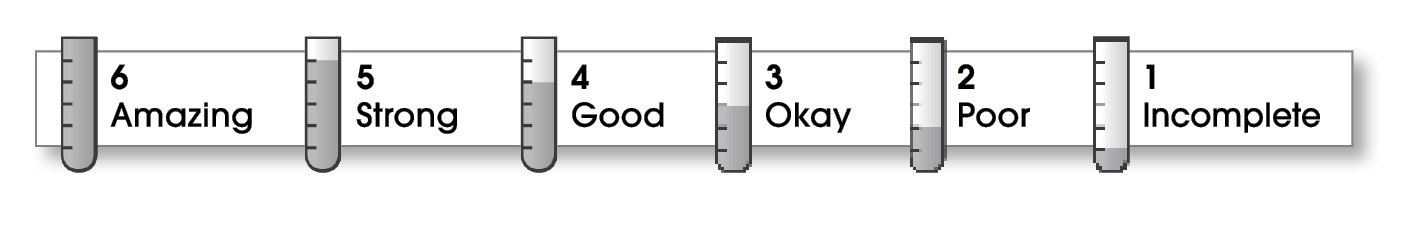 Comments:  You have expressed a clear thesis or focus statement. However, your essay lacks enough specific detail to support your thesis effectively. For example, what happened to your family? What are your goals for education?	Your essay is easy to follow, but it would read more smoothly if you had combined some of your shorter sentences.© Thoughtful Learning	For Write on Course 20-20 and All WriteName:Title:My Personal Values3IdeasThe writing . . .includes a clear, effective thesis statement.provides a variety of interesting details to support it.The writing . . .includes a clear, effective thesis statement.provides a variety of interesting details to support it.3Organizationbegins by capturing the reader’s interest and providing the thesis statement.has an effectively organized middle.focuses on one main point for each middle paragraph.ends by summarizing the ideas and giving the reader a final thought.begins by capturing the reader’s interest and providing the thesis statement.has an effectively organized middle.focuses on one main point for each middle paragraph.ends by summarizing the ideas and giving the reader a final thought.4Voicehas a voice that shows knowledge of the topic.has a voice that engages the reader.has a voice that shows knowledge of the topic.has a voice that engages the reader.3Word Choiceuses precise nouns and active verbs.uses precise nouns and active verbs.3Sentence Fluencyuses a variety of sentence lengths and beginnings.flows smoothly from one sentence to another.uses a variety of sentence lengths and beginnings.flows smoothly from one sentence to another.3Conventionsuses end punctuation and commas correctly.correctly capitalizes first words and proper nouns.avoids spelling errors.correctly uses words (there, they’re, their).uses end punctuation and commas correctly.correctly capitalizes first words and proper nouns.avoids spelling errors.correctly uses words (there, they’re, their).